Fall Final Review 2016-Biology Name: __________________________________ Date: _________________ Test #: ______________Unit 1-Introduction to ScienceBe able to convert between metric units. Starting with Kilo all the way to milli, state the prefixes and base units from largest to smallest. Convert 7.0 cm to _________________ mmConvert 5.21 Hg to ________________ gConvert 6.21 mL to ________________ LWhat are the units of measurements in SI (metric) for length, mass, and liquid volume?

Biology is the study of ____________________.Define and describe the 8 seven characteristics of life. 1. __________________________________________________________________________________2. __________________________________________________________________________________3.__________________________________________________________________________________4.__________________________________________________________________________________5.__________________________________________________________________________________6.__________________________________________________________________________________7.__________________________________________________________________________________
8.__________________________________________________________________________________What is a hypothesis? ______________________________________________________________________________________________________________________________________________________What is the purpose of a controlled experiment? _________________________________________________________________________________________________________________________________ What is a theory? _______________________________________________________________________________________________________________________________________________________Can theories be changed? If so, how? _________________________________________________________________________________________________________________________________________ Be able to identify examples of both independent and dependent variables in a given scenario. What is an independent variable? ________________________________________________________________________________________________________________________________What is a dependent variable? ________________________________________________________________________________________________________________________________Unit 2, Part 1-ChemistryWhat are the three subatomic particles in an atom? Name the charge of each. _______________________________________________________________________________________________________________________________________________________________________________________________________________Define element. ________________________________________________________________________________________________________________________________________________________Define ion. ____________________________________________________________________________________________________________________________________________________________Define isotope. _________________________________________________________________________________________________________________________________________________________Where are the reactants in a chemical equation located? ______________________________________Where are the products in a chemical equation located? ______________________________________What is the name of a bond where atoms share electrons? ____________________________________What is the name of the bond where atoms transfer electrons? ________________________________How is the concentration of a solution determined? _________________________________________What is the pH range of an acid? ________________________________________________________What is the pH range of a base? _______________________________________________________What is a buffer? ____________________________________________________________________If you add 10% sulfuric acid to a solution, what type of ions would increase in the solution? _________How many electrons can the first energy level hold? ________________________________________Use the element information to answer the following questions. Show your math.How many protons are in Nitrogen? _________________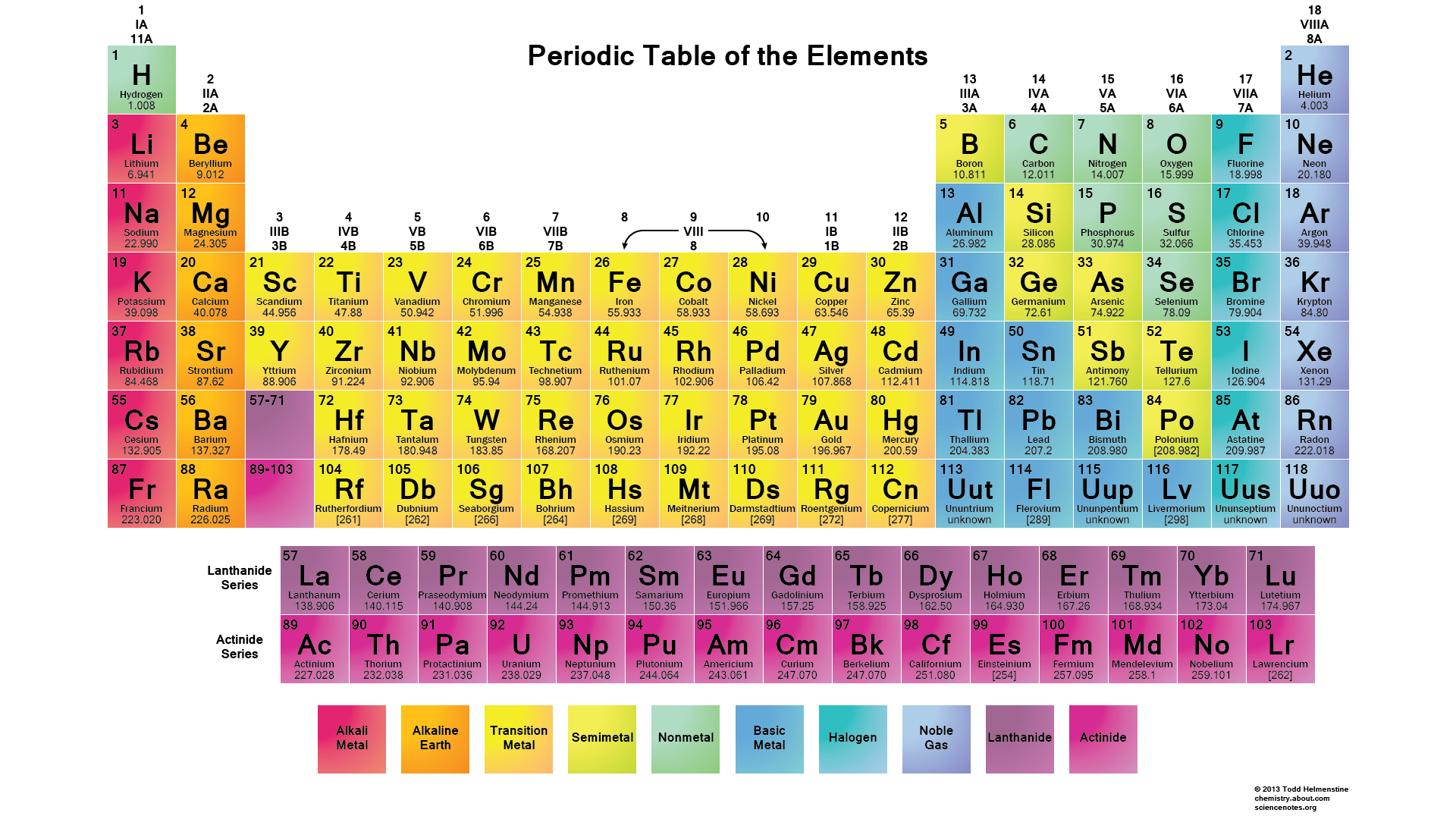 How many electrons are in the element Nitrogen? ________________How many neutrons are in the element Fluorine? _________________Draw the correct Bohr Model for Nitrogen. 
28. Label the following Macromolecules:
a.      b.    c. 
__________________________                  ___________________             ________________________
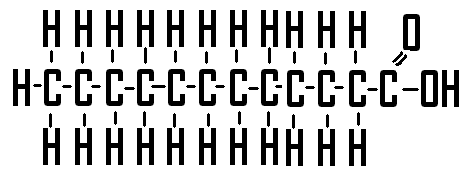 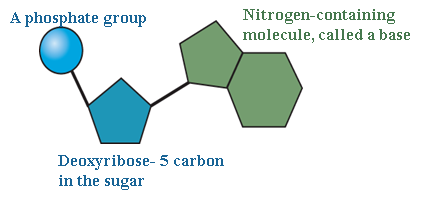 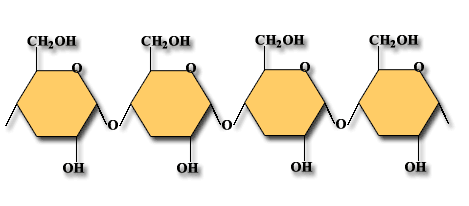 Unit 2, Part 2-Macromolecules29. What element must all organic compounds have? _______________________________________30. List the four macromolecules, their monomers (building blocks) and examples of each.31. List the four functional groups from your notes and their formulas. 32. What are enzymes and their function? ________________________________________________________________________________________________________________________________________________________________________33. If humans did not have enzymes, what would happen to the chemical reactions in our bodies? ________________________________________________________________________________________________________________Unit 3-CellsWhat are 3 differences between prokaryotic and eukaryotic cells? ______________________________
___________________________________________________________________________________What is an organelle? _________________________________________________________________What are the 3parts of the cell theory? ____________________________________________________
___________________________________________________________________________________Write out the correct order of organization of structures in living things, from simple to most complex. ___________________________________________________________________________________Write out the function for the following organelles and know what type of cell it is found in. In addition, be able to identify it in a cell.Nucleus: _______________________________________________________________________________Nuclear Membrane: ______________________________________________________________________Plasma Membrane: _______________________________________________________________________Mitochondria: __________________________________________________________________________________________________________________________________________________________________Endoplasmic Reticulum: __________________________________________________________________________________________________________________________________________________________Golgi Apparatus: ________________________________________________________________________________________________________________________________________________________________Chloroplasts: ___________________________________________________________________________________________________________________________________________________________________Vacuole: _______________________________________________________________________________i.    Cilia: __________________________________________________________________________________
Include whether it’s active or passive, if it uses a protein, if it goes high to low or low to high and any other infoWhat is diffusion? _____________________________________________________________________________________________________________________________________________________What is facilitated diffusion? ______________________________________________________________________________________________________________________________________________Define osmosis. ________________________________________________________________________________________________________________________________________________________Compare an isotonic solution, hypotonic solution and hyper tonic solution. ______________________ ______________________________________________________________________________________________________________________________________________________________________Compare endocytosis and exocytosis. Be able to recognize pictures of these processes. ________________________________________________________________________________________________
___________________________________________________________________________________What is the process whereby animal cells engulf, digest, and destroy invading bacteria? ____________Unit 4-Photosynthesis and Cellular RespirationWhat is photosynthesis? _______________________________________________________________What is the equation for photosynthesis? __________________________________________________What is the role of chlorophyll in photosynthesis? __________________________________________What are the inputs or reactants of the light-dependent reactions? ______________________________What are the 3 products of the light dependent reaction?______________________________________Which of these provide energy for the Calvin Cycle?  _______________________________________What are the products of the Calvin Cycle? _______________Where in the chloroplast does each of the following reactions take place? Light-dependent: ____________________________________________________Calvin Cycle (light-independent): ____________________________________________What is the equation for cellular respiration? ______________________________________________What are the three steps of aerobic cellular respiration in the correct order?  ___________________________________________________________________________________Cell respiration is an aerobic process. What does that mean it requires? _________________________Which process within cellular respiration takes place in the cytoplasm? _________________________What organelle does the rest of cell respiration occur in? ____________________________________Explain the difference between ATP and ADP._____________________________________________
___________________________________________________________________________________How is energy released from ATP? ______________________________________________________What is fermentation? ________________________________________________________________What are the two types of fermentation? __________________________________________________Unit 5-DNAWhat are the monomers for DNA? _______________________________________________________What are the three parts of a nucleotide? __________________________________________________What part of DNA is it named after? _____________________________________________________What two scientists are given the credit for establishing the structure of DNA? ___________________What does Chargaff’s rule state? ___________________________________________________________________________________________________________________________________________Be able to pair complementary strands. Example: What strand would match TCGAAC in DNA?                 
_________What enzyme attaches spare nucleotides to the DNA template? ______________________________What was the key idea from Griffith’s experiment? ____________________________________________________________________________________________________________________________64.  What is the function of mRNA? _________________________________________________________65.  What is the function of tRNA? __________________________________________________________66. Explain 3 ways RNA is different from DNA. _______________________________________________
___________________________________________________________________________________
___________________________________________________________________________________67. 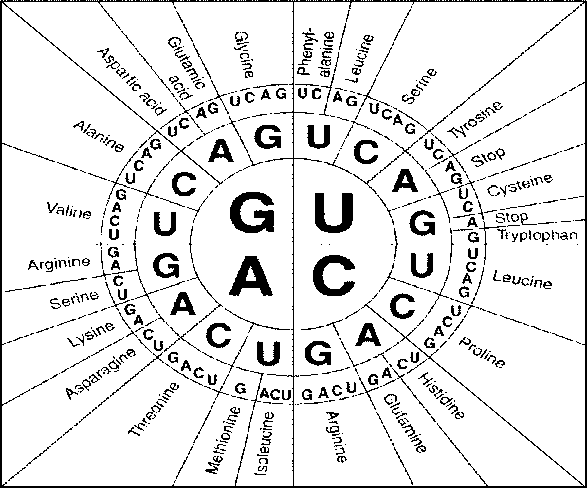 68. What are the 3 types of RNA? ___________________________________________________________67. What happens during transcription and where in the cell does it occur? ___________________________
___________________________________________________________________________________68. What happens during translation and where in the cell does it occur? ____________________________
___________________________________________________________________________________69. What is a codon? _____________________________________________________________________70. What is an anticodon? _________________________________________________________________MacromoleculeElementsMonomer  Examples1.2.3.4.Functional GroupStructural Formula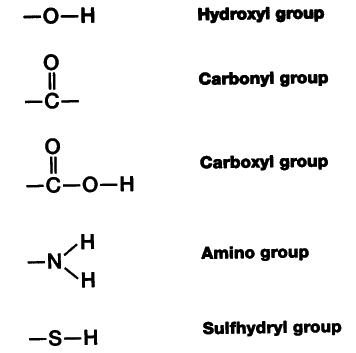 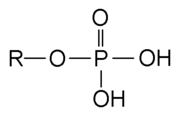 